Participations Communautaires aux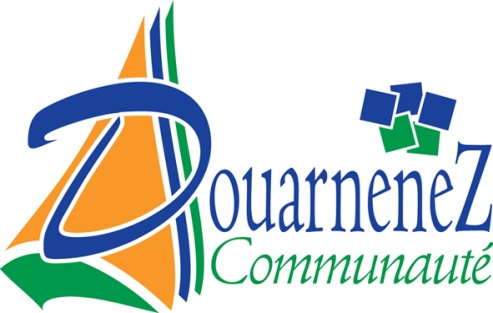 activités du Territoire.« Agriculture »AIDE FINANCIERE A L’INSTALLATION DES AGRICULTEURSNom et Prénom du demandeur : _ _ _ _ _ _ _ _ _ _ _ _ _ _ _ _ _ _ _ _ _ _ _ _ _ _ _ _ _ _Adresse du demandeur : _ _ _ _ _ _ _ _ _ _ _ _ _ _ _ _ _ _ _ _ _ _ _ _ _ _ _ _ _ _ _ _ _ _ _ _ _ __ _ _ _ _ _ _ _ _ _ _ _ _ _ _ _ _ _ _ _ _ _ _ _ _ _ _ _ _ _ _ __ _ _ _ _ _ _ _ _ _ _ _ _ _Téléphone : _ _ _ _ _ _ _ _ _ _ _ _ _ _ _ _ _ Portable : _ _ _ _ _ _ _ _ _ _ _ _ _ _ _ _ _ _ E-mail : _ _ _ _ _ _ _ _ _ _ _ _ _ _ _ _ _ _ _ _ _ _ _ _ _ _ _ _ _ _ _ _ _ _ _ _ _ _ _ _ _ _ _ SOLLICITE l’aide attribuée aux agriculteurs par Douarnenez Communauté lors de leur installation.Avez-vous déjà fait une demande d’aide financière à la Communauté de Communes ? □ Oui 	□Non Si oui, à quand date votre dernière demande ? _ _ _ _ _ _ _ _ _ _ _ _ _ _ _ _ _ _ _ _ _ _PRINCIPALES CARACTÉRISTIQUES DE L’EXPLOITATION Adresse du siège de l’exploitation : _ _ _ _ _ _ _ _ _ _ _ _ _ _ _ _ _ _ _ _ _ _ _ _ _ _ _ _ _ _Statut juridique : 	Exploitation individuelle  	GAEC  	EARL  	SCEA  Noms des associés le cas échéant : _ _ _ _ _ _ _ _ _ _ _ _ _ _ _ _ _ _ _ _ _ _ _ _ _ _ _ _ _ _SAU :  _ _ _ _ _ _ _   ha	ou	_ _ _ _ _ _ _  m2 pour cultures sous abrisCultures principales :  _ _ _ _ _ _ _ _ _ _ _ _ _ _    Quota laitier :  _ _ _ _ _ _ _   litresViande bovine (effectifs) : _ _ _ _ _ _ _Production porcine (effectifs déclarés / autorisés) :  _ _ _ _ _ _ __ _ _ _ _ _ __ _ _ _ _ _ __ _ _ _ _ Modèle de distribution : _ _ _ _ _ _ __ _ _ _ _ _ __ _ _ _ _ _ __ _ _ _ _ _ __ _ _ _ _ _ __ _ _ _ _ _ _Autres activités :  _ _ _ _ _ _ __ _ _ _ _ _ __ _ _ _ _ _ __ _ _ _ _ _ __ _ _ _ _ _ __ _ _ _ _ _ __ _ _ _ _Dossier à déposer ou à envoyer à la Communauté de Communes :Douarnenez Communauté75, rue Ar Véret-CS 6000729177 Douarnenez CedexTel : 02 98 74 48 50 – Fax : 02 98 74 48 54Site Internet : douarnenez-communaute.frObjetAide financière à l’installation des agriculteurs sur le territoire du Pays de Douarnenez.BénéficiairesAgriculteurs éligibles ou non aux aides de l’État.Installés en individuel ou collectif sur le territoire du Pays de Douarnenez.Dans le cas d’installation collective, l’aide est apportée à l’exploitation et non à chaque exploitant la composant.Conditions Conditions générales : Les aides ne peuvent être attribuées que dans la limite des crédits inscrits au budget communautaire ;Respecter le plafond individuel d’aide par exploitation (montant d’aide en subvention équivalente de 15 000 € maximum sur trois exercices fiscaux pour les aides de minimis agricoles) sur la base des informations renseignées par le demandeur sur l’attestation jointe au présent formulaire en ANNEXE 1 ;La demande doit être présentée dans les 24 mois qui suivent la date effective d’installation (Arrêté préfectoral d'autorisation d'exploiter) ;Autorisation préfectoral d'autorisation d'exploiter obtenue par arrêté préfectoral ;Remise du numéro d’affiliation à la MSA et le numéro SIRET ;Siège social de l’exploitation sur le territoire intercommunal ;Accompagnement individuel des agriculteurs (réalisation d’un diagnostic agro-environnemental de l’exploitation). Pour ce faire, contacter l’EPAB en ANNEXE 2 ;Valable uniquement lors de la 1ère installation.Montant de l’aide ModalitésLe formulaire, à retirer à l’accueil, ou sur le site internet de Douarnenez Communauté, doit être DIRECTEMENT envoyé ou déposé auprès du service économique de Douarnenez Communauté. Je certifie que ces investissements n’ont pas déjà bénéficié d’une subvention de Douarnenez Communauté.Je reconnais avoir pris connaissance des dispositions selon lesquelles toute fausse déclaration entraînera le rejet de ma demande.Je certifie sur l’honneur que cette demande d’aide à Douarnenez Communauté est la première que j’établis depuis mon installation.Fait à : ……………………………………………. ,		le …… / …… / 2020SignatureRéservé à l’administrationRéservé à l’administrationService comptabilité – Versements : Date de réception.…./…../2020Renseignements et pièces à joindre : Lettre de demande au Président de Douarnenez Communauté Justificatif d'affiliation à la MSA Numéro SIRET : _ _ _ _ _ _ _ _ _ _ _ _ _ _ _ _ _ _ _ _ _ _ _ _ _ _ _Numéro PACAGE : _ _ _ _ _ _ _ _ _ _ _ _ _ _ _ _ _ _ _ _ _ _ _ _ _ _ _Arrêté préfectoral d'autorisation d'exploiterAttestation des aides dites « de minimis » - ANNEXE 1 Validation du Plan de Professionnalisation Personnalisé S’engager à réaliser un diagnostic agro-environnemental - ANNEXE 21 RIBParticipation Communautaire« Agriculture »Nature et plafond des dépenses subventionnablesForfaitAide financière à l’installation des agriculteurs.2000 €Coller ici vos références bancaires (RIB)Date de la commissionMontant proposéDate et décision du bureauMontant attribuéDateMontantn° bord/mandat